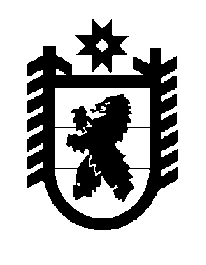 Российская Федерация Республика Карелия    ПРАВИТЕЛЬСТВО РЕСПУБЛИКИ КАРЕЛИЯПОСТАНОВЛЕНИЕот  27 августа 2015 года № 277-Пг. Петрозаводск О разграничении имущества, находящегося в муниципальной собственности муниципального образования «Сумпосадское сельское поселение»В соответствии с Законом Республики Карелия от 3 июля 2008 года            № 1212-ЗРК «О реализации части 111 статьи 154 Федерального закона от                22 августа 2004 года № 122-ФЗ «О внесении изменений в законодательные акты Российской Федерации и признании утратившими силу некоторых законодательных актов Российской Федерации в связи с принятием федеральных законов «О внесении изменений и дополнений в Федеральный закон «Об общих принципах организации законодательных (представительных) и исполнительных органов государственной власти субъектов Российской Федерации» и «Об общих принципах организации местного самоуправления в Российской Федерации» Правительство Республики Карелия п о с т а н о в л я е т:1. Утвердить перечень имущества, находящегося в муниципальной собственности муниципального образования «Сумпосадское сельское поселение», передаваемого в муниципальную собственность муниципального образования «Беломорский муниципальный район», согласно приложению.2. Право собственности на передаваемое имущество возникает у муниципального образования «Беломорский муниципальный район» со дня вступления в силу настоящего постановления.            Глава Республики  Карелия                       			      	        А.П. ХудилайненПриложение к постановлению Правительства Республики Карелияот 27 августа 2015 года № 277-П				 Переченьимущества, находящегося в муниципальной собственности муниципального образования «Сумпосадское сельское поселение», передаваемого в муниципальную собственность муниципального образования «Беломорский муниципальный район»_____________№ п/пНаименование имуществаАдрес местонахождения имуществаИндивидуализирующие характеристики имуществаВоздушная ЛЭП низкого напряжения 0,4 кВтпос. Маленгапротяженность 4,893 км, износ 50%Опоры электро-передачпос. Маленгаколичество – 86 шт., деревянные, на дере-       вянных приставках из непропитанного лесаКТП 100 10/0,4 кВпос. Маленгаколичество – 1 шт., марка В-21-160, износ 50%